Exercsise sports health and nutrition: Cardiac PhysiologyDr. Andrew Cave, fellow in Pediatric Cardiology at OHSUDr. Kathryn Holmes, assistant Professor of Pediatric Cardiology at OHSUReview blood flow through the heart and the body (2.3)Relationship between pulmonary and systemic circulation (2.24)Blood supply to the heart and the lungs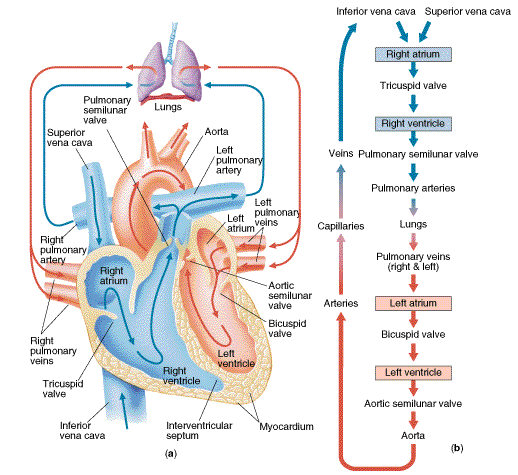 http://anatomyofthefoot.com/wp-content/uploads/2016/08/diagram-of-blood-flow-through-heart-kleczekbiology-circulatory-system.gifNOTES:Review electrical signals in the heart, the ECG P wave - Atrial depolarizationQRS complex - Ventricular depolarizationT wave - Ventricular repolarization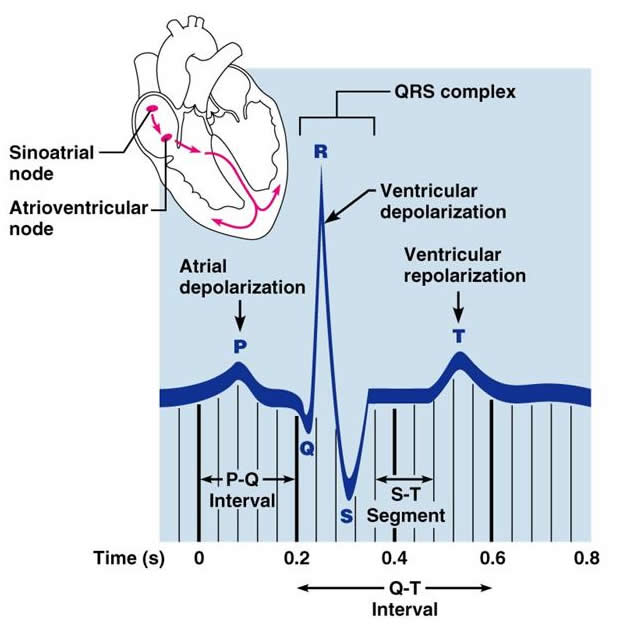 http://classes.midlandstech.edu/carterp/Courses/bio211/chap18/Slide19.jpgNOTES:Regulation of heart rate (2.24)Heart has it’s own pacemaker (intrinsic regulation)Sympathetic and parasympathetic nervous systems override the natural pacemaker (extrinsic regulation)Difference in heart transplant - nerves are cut. 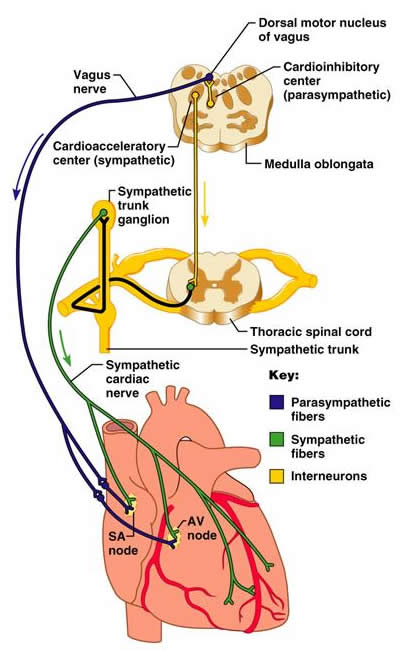 http://classes.midlandstech.edu/carterp/Courses/bio211/chap18/Slide18.jpgNOTES:When the heart pumps, it creates pressure in the arteries (2.29):Systolic blood pressure: the force exerted by the blood on the arteries during ventricular contractionDiastolic blood pressure: the force exerted by the blood on the arterial walls during ventricular relaxationNOTES:Estimation of Cardiac Output (2.26- 2.27))Cardiac Output = Stroke Volume x Heart rateWhat happens in different populationsTrained versus untrained athlete (2.213)Young versus oldNOTES:Introduction to Echocardiography - you tube video: https://www.youtube.com/watch?v=gsW4Ox-RPK4Echo demonstration - with ecgCardiac output by echoNOTES:Physiologic Response to Exercise LABHRBPBlood pool